Министерство образования и науки Российской ФедерацииФедеральное агентство по образованиюГОУ ВПО Всероссийский заочный финансово-экономический институтЯрославский филиал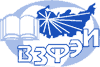 Контрольная работаПо дисциплине:«Контроль и ревизия» На тему:«Виды внутреннего финансово-экономическогоконтроля»Ярославль 2009гСОДЕРЖАНИЕВВЕДЕНИЕКонтроль является объективно необходимым слагаемым хозяйственного механизма при любом способе производства. На микроэкономическом уровне, т.е. уровне управления экономической единицей, имеет место как внешний контроль, осуществляемый внешними по отношению к организации субъектами управления (органы государства, контрагенты по финансово-хозяйственным договорам, потребители, общественность), так и внутренний контроль, осуществляемый субъектами самой организации (собственники, администрация, персонал). От эффективности внутреннего контроля зависит эффективность функционирования хозяйствующих субъектов (экономических единиц), а эффективность функционирования хозяйствующих субъектов в совокупности является одним из условий эффективности всего общественного производства, так как хозяйствующие субъекты как сложные социальные системы являются элементом (или подсистемой определенного уровня структурной организации) производительных сил, т.е. личных и вещественных (средства производства) факторов общественного производства в их взаимодействии. Данные связи обуславливают важность исследования научных основ внутреннего контроля коммерческой организации.Целью данной контрольной работы является рассмотрение видов внутреннего финансово-экономического контроля и применение его на практике конкретного предприятия.Задачами контрольной работы являются:- изучение системы внутреннего финансово-экономического контроля в целом;- рассмотрение классификации внутреннего финансово-экономического контроля;- рассмотрение внутреннего финансово-экономического контроля на примере конкретного предприятия ООО «Элекон».В данной контрольной работе, в качестве конкретного примера, рассмотрена организация ООО «Элекон». Основной деятельностью ООО «Элекон» является производство и реализация окон из ПВХ и алюминиевого профиля.Методической базой выполнения курсовой работы являются  источники учебно-методической и учебно-практической литературы, такие как: М.В. Мельник Контроль и ревизия: Учебник, М.Ф. Овсийчук Контроль и ревизия: Учебное пособие, Н.Л. Маренков Учебно-методическое пособие, а также публикации в профессиональных массовых изданиях для бухгалтеров, аудиторов и финансовых менеджеров.СИСТЕМА ВНУТРЕННЕГО КОНТРОЛЯСистема внутреннего контроля организуется руководством предприятия. Это первое и основное отличие внутреннего контроля от прочих видов контроля. Независимый аудит проводится независимым аудитором, формы, и виды контрольных действий также определяются аудитором. Ревизия проводится штатным ревизором какого-либо ведомства, формы, и виды контрольных действий также определяются этим ведомством.Внутренний контроль - это система мер, организованных руководством предприятия и осуществляемых на предприятии с целью наиболее эффективного выполнения всеми работниками своих обязанностей при совершении хозяйственных операций. Внутренний контроль определяет законность этих операций и их экономическую целесообразность для предприятия.Целями организации системы внутреннего контроля на предприятии являются:1) осуществление упорядоченной и эффективной деятельности предприятия;2) обеспечение соблюдения политики руководства каждым работником предприятия;3) обеспечение сохранности имущества предприятия.Для достижения вышеперечисленных целей необходимым условием является согласованность системы бухгалтерского учета (более широко - Учета) и системы внутреннего контроля, так как система двойной записи, лежащая в основе любой системы бухгалтерского учета (в том числе автоматизированных систем бухгалтерского учета), определяет порядок регистрации хозяйственных операций и обеспечивает надлежащий контроль.Для достижения целей организации системы внутреннего контроля необходимо решение отдельных задач. Руководство предприятия обязано обеспечить организацию и поддержание на должном уровне такой системы внутреннею контроля, которая являлась бы достаточной для того, чтобы:-  в бухгалтерскую (финансовую) отчетность было включено все, что должно быть в нее включено, и не включено ничего из того, что не должно быть в нее включено, а то, что включено в отчетность, было бы правильно определено, классифицировано, оценено и зарегистрировано;- бухгалтерская (финансовая) отчетность давала верное и объективное представление о предприятии в целом;- компьютерные программы, контролирующие функционирование учетной системы, включающие формирование первичных документов, их анализ и разноску по счетам, не могли быть сфальсифицированы;- средства предприятия не могли быть незаконно присвоены или неэффективно использованы;- все отклонения от планов своевременно выявлялись, анализировались, а виновные несли ответственность;- внутренняя отчетность оперативно передавалась лицам, уполномоченным принимать управленческие решения, для ее оптимального использования.Из перечисленных выше задач руководства предприятия по организации внутреннего контроля видна неразрывная связь системы внутреннего контроля с двумя видами бухгалтерского учета; бухгалтерским финансовым и бухгалтерским управленческим учетом.Первые три задачи обеспечиваются связью системы внутреннего контроля с системой бухгалтерского финансового учета, а три последние с системой бухгалтерского управленческого учета.Именно поэтому различают две системы:-   систему внутреннего финансового контроля;-   систему внутреннего управленческого контроля.Как видно из содержания поставленных задач, создание системы внутреннего контроля - это достаточно сложный процесс, а сама система внутреннего контроля - это очень сложный и тонкий организм, неотъемлемыми частями которого являются абсолютно все подразделения предприятия, все сферы его деятельности и деятельность каждого работника предприятия. Система внутреннего контроля - это своеобразная организация внутри организации (предприятия).Степень сложности внутреннего контроля должна соответствовать организационной структуре предприятия, численности персонала, разветвленности сети филиалов и подразделений, степени централизации бухгалтерского учета и другим характеристикам предприятия в целом.Объектами внутреннего контроля являются циклы деятельности организации - циклы снабжения, производства и реализации.Важнейшей функцией внутреннего контроля является обеспечение соблюдения работниками предприятия своих должностных обязанностей.Методы, используемые при осуществлении внутреннего контроля, весьма разнообразны и включают элементы таких методов, как:- бухгалтерский финансовый учет (счета и двойная запись, инвентаризация и документация, балансовое обобщение);- бухгалтерский управленческий учет (выделение центров ответственности, нормирование издержек);- ревизия, контроль, аудит (проверка документов, проверка арифметических расчетов, проверка соблюдения правил учета отдельных хозяйственных операций, инвентаризация, устный опрос персонала, подтверждение и прослеживание);-   теория управления.Все вышеперечисленные методы интегрируются в единую систему и используются в целях управления предприятием.В современных условиях в жизнь предприятий постепенно входит новое понятие, называемое "эккаунтингом" (accounting). Это чрезвычайно емкое экономическое понятие, в основе которого лежит счетоводство - ведение бухгалтерского учета в соответствии с общепринятыми нормами. Однако счетоводство - это лишь основополагающий элемент эккаунтинга. Посредством счетоводства создается информационная база, необходимая для управления предприятием. Профессиональная деятельность, связанная с формированием этой информационной базы, и называется эккаунтингом.В это понятие входит работа:-   плановая;-   по составлению отчетности;-   контрольная;-   аналитическая.  Таким образом, контроль является неотъемлемой частью эккаунтинга.КЛАССИФИКАЦИЯ ВНУТРЕННЕГО КОНТРОЛЯМногими отечественными авторами предпринимались попытки дать детальную классификацию внутреннего контроля. Тем не менее, эта область недостаточно разработана. Нет единства в выборе признаков классификаций, отсутствует комплексность в подходах. Необходимы уточнения в существующих классификациях внутреннего контроля организации с учетом изменившихся условий хозяйствования и ускорения НТП. Рассмотрим наиболее важные классификации внутреннего контроля, признаки которых требуют более или менее детального пояснения.Один из важнейших классификационных аспектов внутреннего контроля – формальный. Форма внутреннего контроля – это способ организации и выражения определенным образом упорядоченной совокупности процедур внутреннего контроля всех объектов организации.В качестве форм внутреннего контроля организации можно выделить внутренний аудит и структурно-функциональную форму внутреннего контроля. Выбор формы внутреннего контроля зависит от сложности организационной структуры, правовой формы, видов и масштабов деятельности, целесообразности охвата контролем различных сторон деятельности, отношения руководства организации к контролю.Организация внутреннего контроля в форме внутреннего аудита присуща крупным и некоторым средним организациям, в основном обладающим следующими особенностями: усложненной оргструктурой (дивизиональная, матричная или конгломератная структура организации; многочисленность филиалов, дочерних компаний), разнообразием видов деятельности и возможностью их кооперирования, стремлением органов управления получать достаточно объективную и независимую оценку действий менеджеров всех уровней управления. Кроме задач чисто контрольного характера внутренние аудиторы могут решать задачи экономической диагностики, выработки финансовой стратегии, маркетинговых исследований, управленческого консультирования и другие.Следует упомянуть, что к институтам внутреннего аудита относят и ревизионные комиссии (ревизоров), деятельность которых регламентирована действующим законодательством (этот институт в основном распространен в акционерных обществах, обществах с ограниченной ответственностью и производственных кооперативах). Во многих организациях нет ни отдела (сектора, бюро, группы и т.п.) внутреннего аудита, ни ревизионной комиссии (ревизора). В какой форме осуществляется внутренний контроль в таких организациях? На наш взгляд, целесообразно ввести термин “структурно-функциональная форма внутреннего контроля организации”. Понятие “структурно-функциональная форма внутреннего контроля” отражает необходимые контрольные взаимодействия единиц оргструктуры (линейно-функциональной, дивизионной, матричной), соответственные их контрольным функциям. Например, осуществление контроля непременно входит в должностные обязанности любого руководителя, а также должно включаться в функции любого ответственного лица. Очевидно, что данная форма, соответствующая содержанию первичной ступени развития внутреннего контроля, применяется всеми организациями, в том числе крупными, наряду с более развитыми формами и независимо от них.Особое место занимает классификация по типам внутреннего контроля. Общеизвестно, что в основу типологии должен быть положен существенный признак. На наш взгляд, в основу типологии внутреннего контроля должен быть положен такой существенный признак, как уровень автоматизации контроля. Существенность этого признака в том, что он определяет уровень производительности труда (в данном случае производительность труда выражается в отношении объема работы по контролю к затраченному времени). Рассмотрим следующие типы внутреннего контроля: неавтоматизированный, не полностью автоматизированный, полностью автоматизированный. Неавтоматизированный внутренний контроль – контроль осуществляется непосредственно его субъектами без применения автоматических средств.Не полностью автоматизированный внутренний контроль – контроль осуществляется его субъектами с применением автоматических средств регистрации, обработки, измерения и т.п. Например, контроль качества работы производственного оборудования с помощью технологии штрихового кодирования обрабатываемых узлов и деталей. Последующее считывание штриховых кодов и статистическая обработка полученной информации позволяет выявить оборудование, параметры которого начинают выходить за пределы допусков. Полностью автоматизированный внутренний контроль - контроль осуществляется полностью в автоматическом режиме под управлением субъектов внутреннего контроля. Примеры этого типа внутреннего контроля: автоматическое обнаружение и исправление ошибки прикладной компьютерной программой; работа программ, обеспечивающих выделение или перечисление тех пунктов, которые не соответствуют установленным критериям (например, если сумма по счетам на закупку находится вне установленных пределов); работа антивирусных программ; программные проверки типа подсчета общих сумм для контроля правильности расчетов (например, согласование суммы счетов на закупки с общей суммой счетов, рассчитанной в результате другой операции); программные проверки на соответствие данных и выдача информации по отсутствию соответствия (например, сравнение неоплаченных счетов-фактур на закупку с файлами записей по полученным товарам, производимое программой перед оплатой счета продавца); работа контрольных модулей корпоративных систем (например, модулей системы “Галактика”, решающих задачи контроля себестоимости продукции, контроля исполнения бюджета и др.); самодиагностика программных средств.В основе классификации методических приемов внутреннего контроля лежит понятие метода внутреннего контроля.Под методом внутреннего контроля организации следует понимать способ достижения его цели. Метод внутреннего контроля организации характеризуется использованием: а) общенаучных методических приемов исследования объектов контроля (анализ, синтез, индукция, дедукция, аналогия, моделирование, абстрагирование, редукция, эксперимент и др.);б) собственных эмпирических методических приемов (инвентаризация, контрольные замеры работ, контрольные запуски оборудования, формальная и арифметическая проверки, встречная проверка, способ обратного счета, метод сопоставления однородных фактов, служебное расследование, экспертизы различных видов, логическая проверка, сканирование, письменный и устный опросы и др.);в) специфических приемов смежных экономических наук (приемы экономического анализа, экономико-математические методы, методы теории вероятностей и математической статистики).Прежде чем классифицировать внутренний контроль в аспекте иерархичности объектов, необходимо дать определение объекта внутреннего контроля, а также его предмета.Объект внутреннего контроля организации – это управляемое звено системы управления организацией, воспринимающее контрольное воздействие. Объектами внутреннего контроля организации являются: человеческие, финансовые, материальные, нематериальные и информационные ресурсы организации; средства и системы информатизации; технические средства и системы охраны и защиты материальных и информационных ресурсов; управленческие решения; процессы, происходящие в организации, или внешние, если они имеют к ней какое-либо отношение; результаты функционирования организации; аспекты времени. Объекты внутреннего контроля выбираются в соответствии с его целями. Предметом внутреннего контроля является наличие, состояние и (или) действие управляемого звена системы управления организацией.Например: какие-либо материальные ресурсы организации – объекты внутреннего контроля; фактическое наличие данных ресурсов, их состояние, аспекты их функционирования – предметы внутреннего контроля.Итак, целесообразно различать контроль: системы объектов в целом (т.е. всей организации), ее подсистем, элементов (отдельных объектов). Такой подход позволяет рассматривать функцию контроля в связи с объектами любой сложности и целевой ориентации. Также внутренний контроль целесообразно классифицировать по значимости субъектов внутреннего контроля (с точки зрения их участия в общей, т.е. совокупной, деятельности по внутреннему контролю на предприятии).Прежде всего, необходимо дать определение понятию субъекта внутреннего контроля организации.Субъект внутреннего контроля организации – это работник или участник (владелец) организации, совершающий контрольные действия при исполнении возложенных на него обязанностей либо только на основании соответствующих прав.Необходимо дополнить, что, если член ревизионной комиссии не является ни участником, ни работником данной организации, он также считается субъектом внутреннего контроля в период исполнения соответствующих обязанностей. Итак, всех субъектов внутреннего контроля целесообразно распределить по следующим уровням с точки зрения значимости в совокупном контрольном действии: 1) Субъекты внутреннего контроля 1-го уровня. Это участники (собственники) организации, осуществляющие контроль непосредственно или косвенно, т.е. с помощью независимых экспертов, в том числе внешних аудиторов.2) Субъекты внутреннего контроля 2-го уровня. В их обязанности непосредственно не входит контроль, но в силу производственной необходимости они выполняют и контрольные функции (рабочий, осуществляющий контроль за качеством работы оборудования).3) Субъекты внутреннего контроля 3-го уровня. Они выполняют контрольные функции для реализаций тех функций, которые за ними закреплены непосредственно (работники планово-диспетчерского, планово-экономического отделов, отдела кадров).4) Субъекты внутреннего контроля 4-го уровня. В их обязанности входят как контрольные, так и другие функции (административно-управленческий персонал, персонал, обслуживающий компьютерные системы, сотрудники отдела бухгалтерского учета, служб коммерческой и физической безопасности).5) Субъекты внутреннего контроля 5-го уровня. В их функциональные обязанности входит только осуществление контроля (сотрудники отдела внутреннего аудита и члены ревизионной комиссии, сотрудники отделов входного и технического контроля и т.п.).В основу классификации по функциональной направленности положены конкретные задачи, решаемые отдельными звеньями системы управления организацией. В этом аспекте внутренний контроль подразделяется на следующие виды: администраторский, финансово-экономический, бухгалтерский, правовой, технический, технологический, кадровый, контроль, направленный на обеспечение безопасности коммерческой организации.С точки зрения характера взаимоотношений контролирующего и контролируемого работников можно выделить следующие виды внутреннего контроля:а) контроль, обусловленный отношениями подчиненности (контрольное воздействие со стороны линейного либо функционального руководителя);б) контроль, не обусловленный отношениями подчиненности (контрольное воздействие со стороны сотрудников специализированных служб, которым контролируемый работник не подчинен ни функционально, ни административно).Остальные из классификаций, представленных в Таблице 1 (Приложение 1), по причине относительно простого значения классификационных признаков не требуют детального рассмотрения в настоящем исследовании.ОРГАНИЗАЦИЯ ВНУТРЕННЕГО ФИНАНСОВО-ЭКОНОМИЧЕСКОГО КОНТРОЛЯ НА ПРИМЕРЕ ООО «ЭЛЕКОН»Краткая характеристика ООО «Элекон»Компания Элекон – один из ведущих производителей пластиковых окон из немецкого профиля KBE. Специализация компании Элекон складывается из трех частей: производство пластиковых окон ПВХ, продажа пластиковых окон ПВХ, установка пластиковых окон ПВХ.ООО «Элекон» основано в 2004 году в г. Ярославле, имеет открытый расчетный счет в ОАО КБ «Ярсоцбанк». Общество руководствуется в своей деятельности действующим законодательством Российской федерации, учредительным договором и Уставом, применяет общую систему налогообложения. Численность работников предприятия составляет 25 человек, из них 19 человек, занятых в основном производстве. Целью организации общества является осуществление предпринимательской деятельности для получения прибыли. Организационная модель контроля реализации готовой продукции ООО «Элекон»Стадия I. Подготовка и заключение договора поставкиЭтап 1. Составление договора поставки и согласование его с заказчикомОбъект контроля № 1: договор поставки (Приложение 2).Параметры контроля: - четкое и полное описание ассортимента, количества, качества и комплектности изделий; - четкое описание требований к таре и упаковке, а также требований к маркировке; - четкое описание форм и порядка расчетов за поставленную продукцию;- максимально конкретное определение условий применения санкций за ненадлежащее исполнение договорных условий; - наличие описания способов обеспечения платежных обязательств покупателя; - максимально конкретное описание условий изменения цены и предоставления скидок; - указание срока исполнения обязательств по договору (срок исполнения обязательств по договору не может быть более трех месяцев с момента фактической отгрузки продукции); - наличие описания возможности переуступки прав и обязательств третьему лицу (например, только документальное оформление согласия сторон); - указанные суммы и сроки коммерческого кредита не превышают лимит дебиторской задолженности, установленный заказчику; - четкое описание порядка согласования разногласий; - недвусмысленное определение того, кто и каким образом несет риск и расходы, связанные со случайной гибелью грузов; - цены на продукцию соответствуют утвержденному прейскуранту; - суммы правильно подсчитаны; - четкое указание момента перехода прав собственности на продукцию; - четкое определение оснований изменения или расторжения договора в одностороннем порядке; - календарные графики отгрузок и оплаты взаимоувязаны (в части соблюдения лимита коммерческого кредитования) и имеют правильную временную последовательность; - четкое описание требований конфиденциальности информации по договору; - наличие описания особенностей согласования возникающих в ходе исполнения договора вопросов или организационных моментов (предварительный контроль готовности к отгрузкам и т.д.), порядка поддержания связи между сторонами (указание должностных лиц, уполномоченных давать информацию и решать вопросы по договору, сроки (время) и способы связи и т.д.), а также механизма периодической сверки взаимных обязательств в процессе исполнения договора в целях текущего (промежуточного) контроля исполнения обязательств; - все отраженные в проекте договора сведения взаимоувязаны.Субъект контроля: генеральный директор ООО «Элекон».Метод контроля: логический анализ, экспертная оценка, нормативная проверка документов, юридическая оценка отраженных хозяйственных операций. Этап 2. Заключение договораОбъект контроля № 1: представитель организации-покупателя, предъявляющий полномочия на подписание договора (т.е. прибывший для заключения договора).Источник контроля: паспорт, доверенность на заключение договора.Параметр контроля: паспорт соответствует предъявителю; наличие необходимых полномочий на заключение договора подтверждено соответствующей доверенностью, в которой указаны: дата выдачи, срок действия, ФИО, должность и заверенный образец подписи лица, которому выдана доверенность, объем полномочий по доверенности; доверенность заверена подписью руководителя и печатью организации-покупателя; на руководителя организации-покупателя: надлежащим образом оформленная выписка из приказа или протокола собрания учредителей о его назначении с указанием соответствующих полномочий.Субъект контроля: генеральный директор ООО «Элекон».Метод контроля: нормативная проверка документов.Объект контроля № 2: подпись представителя организации-покупателя и оттиск печати организации-покупателя на договоре поставки.Источник контроля: заключенный (скрепленный печатями и подписями сторон) договор поставки (Приложение 2).Параметр контроля: подпись представителя контрагента полная и разборчивая; оттиск печати организации-покупателя четкий и действительно соответствует организации-покупателю (ее наименованию).Субъект контроля: генеральный директор ООО «Элекон».Метод контроля: контрольная сверка.Стадия II. Исполнение договора поставкиЭтап 1. Подготовка к поставке продукцииОбъект контроля № 1: товарная накладная (Приложение 3).Источник контроля: выписанные два экземпляра товарной накладной (Унифицированная форма № ТОРГ-12 Утверждена постановлением Госкомстата России от 25.12.98 № 132); договор поставки.Параметр контроля: оба экземпляра товарной накладной имеют одинаковую учетную серию и номер; все реквизиты заполнены в соответствии с действующими правилами и являются верными; указанные в товарной накладной сведения (характеристики продукции и т.д.) соответствуют условиям договора (приложений) и взаимоувязаны; цены соответствуют прейскуранту; суммы правильно подсчитаны; лимит дебиторской задолженности не превышен; на всех экземплярах товарной накладной имеется подпись (санкция на отгрузку) генерального директора.Субъект контроля: генеральный директор ООО «Элекон».Метод контроля: проверка документов.Объект контроля № 2: транспортное средство (автомобиль, прибывший под погрузку).Источник контроля: автомобиль, прибывший под погрузку.Параметр контроля: надлежащее санитарное состояние и наличие необходимых приспособлений для крепления грузов, обеспечивающих их целостность и сохранность при транспортировке.Субъект контроля: генеральный директор.Метод контроля: экспертная оценка, осмотр, проверка.Объект контроля № 3: тара и упаковка.Источник контроля: тара и упаковка.Параметр контроля: надлежащее (целостность и т.д.) состояние тары и упаковки.Субъект контроля: генеральный директор.Метод контроля: экспертная оценка, осмотр .Объект контроля № 4: партия отправки.Источник контроля: подготовленная партия отправки.Параметр контроля: подготовленная партия отправки соответствует количеству, качеству и комплектности, указанным в товарной накладной.Субъект контроля: генеральный директор.Метод контроля: сравнение.Объект контроля № 5: погрузочные механизмы, вспомогательный персонал склада готовой продукции.Источник контроля: операции погрузки продукции (груза) в автомобиль (для дальнейшей транспортировки покупателю).Параметр контроля: исправность погрузочных механизмов; соблюдение вспомогательным персоналом техники безопасности и технологических стандартов (правил) размещения и укладки грузов.Субъект контроля: начальник производственного цеха.Метод контроля: экспертная оценка, осмотр, наблюдение, проверка.Этап 2. Доставка и отгрузка продукции покупателюОбъект контроля № 1: груз.Источник контроля: груз при транспортировке и отгрузке.Параметр контроля: количественная и качественная сохранность груза.Субъект контроля: водитель-экспедитор.Метод контроля: осмотр, проверка.Этап 3. Учет поставкиОбъект контроля № 1: счет-фактура (Приложение 4).Источник контроля: выписанный счет-фактура; товарная накладная, на основании которой выписан счет-фактура .Параметр контроля: счет-фактура заполнен в соответствии с действующими правилами; реквизиты и дополнительные данные указаны верно.Субъект контроля: главный бухгалтер.Метод контроля: проверка документов; встречная проверка документальных данных.Этап 4. Погашение дебиторской задолженности покупателейОбъект контроля № 1: оплата продукции покупателями.Источник контроля: банковские выписки; приходные оправдательные документы; отчеты о движении денежных средств; регистры (файлы) аналитического учета покупателей.Параметр контроля: своевременность и полнота оплаты продукции покупателями.Субъект контроля: экономист; главный бухгалтер; заместитель директора по экономическим вопросам.Метод контроля: сверка документальных данных; нормативная проверка.Объект контроля № 2: дебиторская задолженность покупателей.Источник контроля: акты сверки дебиторской задолженности.Параметр контроля: подтверждение покупателями числящейся за ними задолженности и порядка ее погашения.Субъект контроля: главный бухгалтер.Метод контроля: сверка документальных данных.Совершенствование системы внутреннего контроля – это непрерывный процесс, заключающийся в обосновании и реализации наиболее рациональных форм, методов, способов и путей ее создания и развития.Основными направлениями совершенствования отдельных сторон системы внутреннего контроля ООО «Элекон» являются:1. Препятствие несанкционированному доступу к активам и файлам:1.1. Препятствие несанкционированному проникновению в помещения: охрана, пропускной режим, сигнализация, технические средства наблюдения и т.д. 1.2. Препятствие несанкционированному доступу к компьютерной и некомпьютерной информационной базе: система компьютерных паролей, инициирование изменений в файлах, сейфы, мероприятия по блокированию несанкционированного получения информации с помощью технических средств (защита от наблюдения и фотографирования, от подслушивания, от перехвата) и т.д.1.3. Система контроля и допуска сотрудников к ознакомлению и работе с документами и бездокументарными носителями информации конфиденциального характера (с целью исключения возможности ознакомления со сведениями, не относящимися к выполняемой ими работе, и разглашения коммерческой тайны организации). 2. Система обеспечения безопасности активов и файловНа случай стихийных бедствий – копии важных документов для хранения в несгораемых сейфах и в других помещениях, огнетушители, инструкции, определяющие порядок действий в случае стихийных бедствий. На случай перебоев в электроснабжении, умышленных повреждений, выхода из строя аппаратных средств и программного обеспечения – копии банка данных и важных файлов на магнитных носителях, дублируемое питание, резервное оборудование.3. Требование документального подтверждения выполнения контрольной работыКаждое должностное лицо, исполняющее более или менее важные контрольные функции, должно регулярно отчитываться в письменной форме и ставить свою подпись, свидетельствующую о том, что эти функции исполняются.4. Периодическое перераспределение обязанностей между работникамиВо избежание злоупотреблений, а также для повышения эффективности внутреннего контроля целесообразно периодически проводить перераспределение обязанностей работников, имеющих необходимую квалификацию и допуск к соответственным видам работ. Например, целесообразно ежегодно перераспределять сотрудников бухгалтерии по эквивалентным с точки зрения оплаты труда (данное условие необязательно) участкам учета. 5. Усиление приоритета предварительного контроляНеобходимо усиливать превентивное начало в контроле, во всех возможных случаях предупреждать возникновение отклонений, ухудшающих состояние (действие) управляемого объекта. В результате этого будут предотвращены возможные потери и затраты на приведение объекта контроля в требуемое состояние (действие).6. Использование информации об отклонениях, полученной в предыдущих проверкахВ каждой текущей процедуре контроля предполагается использование информации об отклонениях, выявленных предыдущими процедурами контроля этого же объекта.7. Совершенствование контроля дебиторской задолженности покупателейОдин из наиболее действенных методов внутреннего контроля дебиторской задолженности – метод первичной отчетности. В целях комплексного представления о контроле дебиторской задолженности методами первичной отчетности кратко осветим основные аспекты с позиции требований к отдельным работникам крупной или средней промышленной организации, т.е. укажем основные требования к порядку контроля дебиторской задолженности, которые должны быть отражены в должностных инструкциях соответствующих работников.8. Формирование базы данных (досье) на покупателей (заказчиков)Такое досье служит для контроля покупателя на предмет его надежности и финансовой устойчивости, соблюдения им договорной дисциплины, а также для контроля выполнения договорных обязательств самой организацией (имеется в виду организация-продавец).Реализация таких направлений обеспечит как снижение возможности злоупотреблений, сохранность имущества организации, так и совершенствование, упрощение и снижение трудоемкости контрольной работы, что в целом повысит эффективность функционирования системы внутреннего контроля.ЗАКЛЮЧЕНИЕВ современных условиях, характерных усилением конкурентных отношений, широкомасштабным распространением новых ресурсо-, энерго- и трудосберегающих технологий, ростом доли крупных негосударственных организаций корпоративного типа в мировом промышленном производстве и торговле, вовлеченностью крупнейших корпоративных структур во все виды социального управления (в том числе административно-государственное и управление духовным производством), возникает необходимость усиления внимания к вопросам внутреннего контроля, так как грядущее еще большее усложнение хозяйственной жизни будет требовать новых подходов к разработке адекватных систем контроля, способных удержать порядок в сложнейших системах хозяйствования.В данной контрольной работе были исследованы система и классификация внутреннего контроля, а также рассмотрена организация внутреннего финансово-экономического контроля на конкретном примере ООО «Элекон».Таким образом установили, что внутренний контроль - это система мер, организованных руководством предприятия и осуществляемых на предприятии с целью наиболее эффективного выполнения всеми работниками своих обязанностей при совершении хозяйственных операций. Внутренний контроль определяет законность этих операций и их экономическую целесообразность для предприятия. Также было установлено, что нет единства в выборе признаков классификаций внутреннего контроля, отсутствует комплексность в подходах. Необходимы уточнения в существующих классификациях внутреннего контроля организации с учетом изменившихся условий хозяйствования и ускорения НТП.В ходе исследования внутреннего контроля ООО «Элекон» установлено, что система контроля достаточно эффективна, но необходимо ввести следующие совершенствования:1. Усилить систему препятствия несанкционированному доступу к активам и файлам.2. Ввести систему обеспечения безопасности активов и файлов.3. Ввести требование документального подтверждения выполнения контрольной работы.4. Ввести периодическое перераспределение обязанностей между работниками.5. Усилить приоритет предварительного контроля.6. Использовать информацию об отклонениях, полученной в предыдущих проверках.7. Усовершенствовать контроль дебиторской задолженности покупателей.8. Ввести систему формирования базы данных (досье) на покупателей (заказчиков).СПИСОК ИСПОЛЬЗОВАННОЙ ЛИТЕРАТУРЫБровкина Н.Д. Контроль и ревизия: Учеб. пособие / Под ред. проф. М.В. Мельник. – М.: ИНФРА-М, 2007 г. – 346 с.Контроль и ревизия: Учебник / М.В. Мельник – М.: Экономистъ, 2007 г. – 254 с.Контроль и ревизия: Учебное пособие для ВУЗов / Н.А. Голощапов, А.А. Соколов – М.: Альфа-Пресс, 2007 г. – 282 с.Контроль и ревизия: Учебное пособие / коллектив авт.; под ред. д-ра экон. наук проф. М.Ф. Овсийчук. – М.: КНОРУС, 2005 г. – 224 с.Контроль и ревизия: Учебно-методическое пособие / Н.Л. Маренков – М.: ФЕНИКС, 2004 г. – 416 с.Контроль и ревизия: Учебник / Ф.Н. Белоконева – М.: Издательский дом «Аудитор», 2003 г. – 160 с.Агеев А.Б., Агеев Ю.Б., Экономический словарь, М., 2003. – 256с.Контроль: Учебник / Под ред. проф. Л.И. Рейтмана, М.: Финансы и статистика, 2002 г. – 250 с.Контроль и ревизия: Учебник / А.А. Гвозденко – М.: Финансы и статистика, 2002 г. – 350 с.Журнал «Контроль, ревизия, проверка (в финансово-хозяйственной деятельности)» № 2, 2009 г. / М.: Издательский дом «Деловая пресса» − 72 с.Журнал «Аудит и финансовый анализ» № 12, 2008 г./ М.: Издательство «К-ПРЕСС» – 118 с.Выполнил:СпециальностьБУАиАКГруппавечер№ зачетной книжкиПреподаватель:Введение……………………………………………………………………...31.Система внутреннего контроля……………………………………………..52.Классификация внутреннего контроля…………………………………..…93.Организация внутреннего финансово-экономического контроля на примере ООО «Элекон»………………………………………………..……16Заключение…………………………………………………………………...25Список использованной литературы………………………………………27Приложения